INTRODUCCIÓNESCENARIO DE CONTEXTUALIZACIÓNHistoria y proyección de la InstituciónMisión y Visión InstitucionalEl Programa deMarco LegalDemanda y Estadísticas del ProgramaPerfil del AspirantePerfil ProfesionalPerfil EgresadoPropósitos Generales del Proyecto Educativo del Programa PEPESTRUCTURA ORGANIZACIONAL Y ACADÉMICA DEL PROGRAMAEstructura FuncionalSoporte AcadémicoSoporte Informático AdministrativoESTRUCTURA CURRICULAR DEL PROGRAMAEscenario de DesarrolloFundamentación Axiológica y Epistemológica del ProgramaEscenario de FormaciónEstructura Curricular del ProgramaCréditos AcadémicosSistema de EvaluaciónPersonal DocenteSoporte Logístico del Programa (laboratorios, talleres, publicaciones, recursos bibliográficosLa Investigación en el ProgramaBienestarProyección Social e InternacionalizaciónSISTEMA DE ASEGURAMIENTO DE LA CALIDAD CONCLUSIONESBIBLIOGRAFIA ANEXOS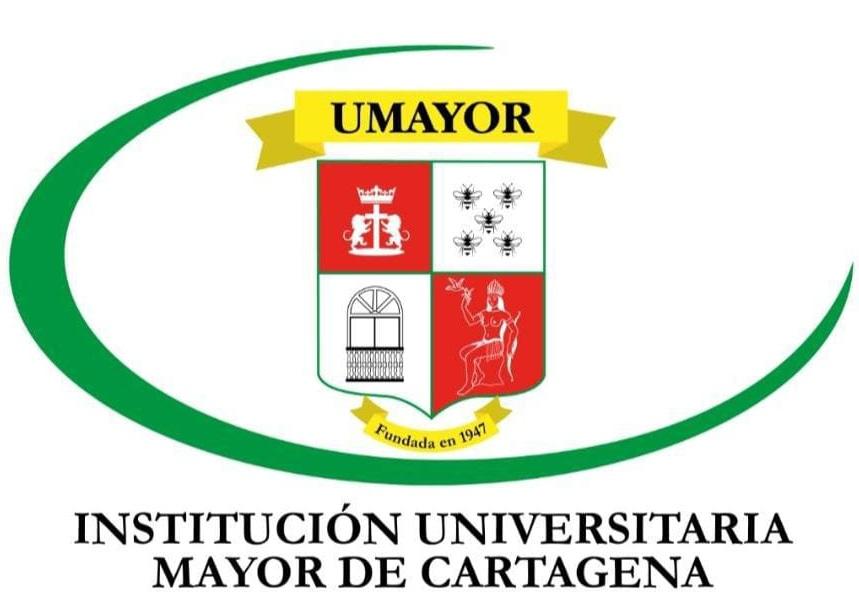 GUIA INTERNA PARA LA ORGANIZACIÓN DEL PEPCód. Doc.GI-DO-PC-001GUIA INTERNA PARA LA ORGANIZACIÓN DEL PEPVersión2GUIA INTERNA PARA LA ORGANIZACIÓN DEL PEPFecha22/06/2021GUIA INTERNA PARA LA ORGANIZACIÓN DEL PEPPágina1 de 1